Положениео формах, периодичности и порядке текущего контроля успеваемости и промежуточной аттестации учащихся МОУ «СОШ с. Теликовка Духовницкого района Саратовской области»1. Общие положения1.1 Положение о формах, периодичности и порядке текущего контроля успеваемости и промежуточной аттестации учащихся МОУ «СОШ с. Теликовка Духовницкого района Саратовской области» (далее – Организация) разработано в соответствии с Федеральным законом от 29 декабря 2012 г. № 273-ФЗ «Об образовании в Российской Федерации», с требованиями федерального государственного образовательного стандарта начального общего образования (утвержден приказом Минобрнауки России от 06 октября 2009 г. № 373), федерального государственного образовательного стандарт основного общего образования (утвержден приказом Минобрнауки России от 17 декабря 2010 г. № 1897), федерального компонента государственного образовательного стандарта общего образования (утвержден приказом Минобразования России от 5 марта 2004 г. N 1089.), а также в соответствии с «Порядком организации и осуществления образовательной деятельности по основным общеобразовательным программам – образовательным программам начального общего, основного общего и среднего образования» (утвержден приказом Минобрнауки России от 30 августа 2013 г. № 1015).А так же  учитывались следующие нормативные документы: письмо Министерства образования и науки РФ от 15 ноября 2013 г. № НТ-1139/08 «Об организации получения образования в семейной форме», письмо Министерства образования и науки РФ от 8 июля 2011 г. № МД-883/03 «О направлении методических материалов ОРКСЭ», письмо Министерства образования и науки РФ от 27 марта 2006 г. № 13-51-263/123 «Об оценивании и аттестации учащихся, отнесенных по состоянию здоровья к специальной медицинской группе для занятий физической культурой», письмо Министерства образования РФ от 25.09.2000 № 2021/11-13 «Об организации обучения в первом классе четырехлетней начальной школы». 1.2. Настоящее Положение регулирует порядок, периодичность, систему оценок, формы текущего контроля успеваемости и формы проведения промежуточной аттестации учащихся, а также порядок хранения в архивах информации об этих результатах на бумажных и электронных носителях.1.3.  Промежуточная аттестация распределяется на: текущую, включающую в себя поурочное, тематическое оценивание результатов учебы обучающихся; рубежную, включающую в себя оценивание обучающихся по итогам четвертей, полугодий;годовую по итогам учебного года. 1.1. Для целей настоящего Положения применяются следующие основные понятия:1.1.1. Отметка – это результат процесса оценивания, количественное выражение учебных достижений учащихся в цифрах и баллах.1.1.2. Оценка учебных достижений – это процесс, по установлению степени соответствия реально достигнутых результатов планируемым целям. Оценке подлежат как объем, системность знаний, так и уровень развития интеллекта, навыков, умений, компетенций, характеризующие учебные достижения ученика в учебной деятельности.1.1.3. Текущий контроль успеваемости – это систематическая проверка учебных достижений учащихся , проводимая педагогом в ходе осуществления образовательной деятельности в соответствии с образовательной программой.1.1.4. Тематический контроль – это выявление и оценка знаний, умений, навыков учащихся, усвоенных ими после изучения логически завершенной части учебного материала (темы, раздела).1.1.5. Периодический контроль – проверка степени усвоения учащимися учебного материала за длительный период времени и проводится три раза в год в виде входного контроля знаний, умений и навыков учащихся.1.1.6. Промежуточная аттестация учащихся – это установления уровня достижения результатов освоения учебных предметов, курсов, дисциплин (модулей), предусмотренных образовательной программой1.2. Целью аттестации являются:1.2.1. Обеспечение социальной защиты учащихся, соблюдения прав и свобод в части регламентации учебной загруженности в соответствии с санитарными правилами и нормами, уважение их личности и человеческого достоинства;1.2.2. Установление фактического уровня теоретических знаний учащихся по предметам учебного плана, их практических умений и навыков;1.2.3. Соотнесение фактического уровня с требованиями федерального государственного образовательного стандарта;1.2.4. Контроль выполнения учебных программ и календарно - тематического графика изучения учебных предметов;1.2.5. Формирование мотивации, самооценки и помощь в выборе дальнейшей индивидуальной образовательной траектории учащегося.2. Формы контроля и порядок оценивания учащихся2.1. Формами контроля качества усвоения содержания учебных программ учащихся являются:2.1.1. Письменная проверка – это письменный ответ обучающегося на один или систему вопросов (заданий). К письменным ответам относятся: домашние, проверочные, лабораторные, практические, контрольные, творческие работы; письменные отчёты о наблюдениях; письменные ответы на вопросы теста; сочинения, изложения, диктанты, рефераты и другое.2.1.2. Устная проверка – это устный ответ учащегося на один или систему вопросов в форме рассказа, беседы, собеседования, зачет и другое.2.1.3. Комбинированная проверка предполагает сочетание письменных и устных форм проверок.2.1.4. Проверка с использованием электронных систем тестирования, иного программного обеспечения, обеспечивающего персонифицированный учёт учебных достижений учащихся.2.2. При проведении контроля качества освоения содержания учебных программ учащихся могут использовать иные информационно – коммуникационные технологии.2.3. В соответствии с Уставом Организации при текущем контроле и промежуточной аттестации учащихся применяется пятибалльная система оценивания в виде отметки (в баллах). Критерии оценивания по каждому предмету разрабатываются педагогом, согласуются на МО2.4. Успешное прохождение учащимися промежуточной аттестации является основанием для перевода в следующий класс, продолжением обучения в классах и допуска учащихся 9-х и 11-х классов к государственной итоговой аттестации. Решения по данным вопросам принимаются педагогическим советом школы.2.5. Аттестация детей-инвалидов, а также учащихся, обучавшихся на дому, проводится по текущим оценкам соответственно за четверть, полугодие или учебный год.2.6. Учащиеся, осваивавшие образовательные программы в форме семейного обучения зачисляются в Организацию для прохождения промежуточной аттестации в мае текущего учебного года.2.7. Настоящее Положение доводится до сведения всех участников образовательного процесса: учащихся, их родителей (законных представителей) и педагогических работников школы и подлежит размещению на официальном сайте Организации.3. Содержание, формы и порядок проведения текущего контроля успеваемости учащихся3.1. Текущий контроль успеваемости учащихся проводится в течение учебного периода в целях:- контроля уровня достижения учащимися результатов, предусмотренных образовательной программой;-  оценки соответствия результатов освоения образовательных программ  требованиям ФГОС;- проведения учащимся самооценки, оценки его работы педагогическим работником с целью возможного совершенствования  образовательного процесса;3.2. Текущий контроль осуществляется педагогическим работником, реализующим соответствующую часть образовательной программы.3.3. Порядок, формы, периодичность, количество обязательных мероприятий при проведении текущего контроля успеваемости учащихся определяются учителем, преподающим этот предмет, и отражаются в образовательной программе. Формы текущего контроля успеваемости - оценка устного ответа учащегося, его самостоятельной, практической или лабораторной работы, тематического зачета, контрольной работы и др. Заместитель директора по УВР контролируют ход текущего контроля успеваемости учащихся, при необходимости оказывают методическую помощь учителю в его проведении.3.4. Фиксация результатов текущего контроля осуществляется по пятибалльной системе Отметку "5" - получает ученик, если его устный ответ, письменная работа, практическая деятельность в полном объеме соответствует учебной программе, допускается один недочет, объем УУМ составляет 90-100% содержания (правильный полный ответ, представляющий собой связное, логически последовательное сообщение на определенную тему, умение применять определения, правила в конкретных случаях. Ученик обосновывает свои суждения, применяет знания на практике, применяет знания в новой ситуации, приводит собственные примеры).Отметку "4" - получает ученик, если его устный ответ, письменная работа, практическая деятельность или её результаты в общем соответствуют требованиям учебной программы и объем УУМ составляет 70-90% содержания (правильный, но не совсем точный ответ), применяет знания в стандартной ситуации.Отметку "3" - получает ученик, если его устный ответ, письменная работа, практическая деятельность и еѐ результаты в основном соответствуют требованиям программы, однако имеется определѐнный набор грубых и негрубых ошибок и недочѐтов. Обучающийся владеет УУМами в объеме 50-70% содержания (правильный, но не полный ответ, допускаются неточности в определении понятий или формулировке правил, недостаточно глубоко и доказательно ученик обосновывает свои суждения, не умеет приводить примеры, излагает материал непоследовательно). Отметку "2" - получает ученик, если его устный ответ, письменная работа, практическая деятельность и еѐ результаты частично соответствуют требованиям программы, имеются существенные недостатки и грубые ошибки, объем УУМов обучающегося составляет до 50% содержания (неправильный ответ).3.5. Текущий контроль успеваемости учащихся 1 класса  в течение учебного года осуществляется качественно, без фиксации достижений учащихся в классном журнале в виде отметок по пятибалльной системе. Допускается словесная объяснительная оценка.3.6. По курсу ОРКСЭ вводится безотметочное обучение. Объектом оценивания по данному курсу становится нравственная и культурологическая компетентность ученика, рассматриваемые как универсальная способность человека понимать значение нравственных норм, правил морали, веры и религии в жизни человека, семьи, общества, воспитание потребности к духовному развитию, которая проводится в виде проведения систематизированных упражнений и тестовых заданий разных типов.3.7. При изучении элективных курсов применяется безотметочная система оценивания.3.8. Успеваемость всех учащихся 2-11 классов школы подлежит текущему контролю в виде отметок по пятибалльной системе, кроме курсов, перечисленных п.3.4. и п.3.5.3.9. Оценка устного ответа учащегося при текущем контроле успеваемости выставляется в классный журнал в виде отметки по 5-балльной системе в ходе или в конце урока.3.10. Письменные, самостоятельные, контрольные и другие виды работ учащихся оцениваются по 5-балльной системе. За сочинение и диктант с грамматическим заданием выставляются в классный журнал 2 отметки.3.11. Отметка за выполненную письменную работу заносится в классный журнал к следующему уроку, за исключением отметок за домашнее сочинение в 5-11-х классах по русскому языку и литературе (они заносятся в классный журнал через урок после проведения сочинения).3.12. Успеваемость учащихся, занимающихся по индивидуальному учебному плану, подлежит текущему контролю с учетом особенностей освоения образовательной программы, предусмотренных индивидуальным учебным планом.3.13. Учащиеся, пропустившие по не зависящим от них обстоятельствам 75% учебного времени, не аттестуются по итогам четверти (полугодия). Вопрос об аттестации таких учащихся решается в индивидуальном порядке.3.14. От текущего контроля успеваемости освобождаются учащиеся, получающие образование в форме семейного образования.3.15. В случае неудовлетворительного результата текущего контроля успеваемости определяются педагогическим работником в соответствии с образовательной программой, и могут включать в себя проведение дополнительной работы с учащимся, индивидуализацию содержания образовательной деятельности учащегося, иную корректировку образовательной деятельности в отношении учащегося.  3.16. Результаты текущего контроля фиксируются в документах (классных журналах, дневниках учащихся и в электронном дневнике).3.17. Педагогические работники доводят до сведения родителей (законных представителей)  сведения о результатах текущего контроля успеваемости учащихся как посредством заполнения предусмотренных документов, в том числе в электронной форме (дневник учащегося, электронный дневник), так и по запросу родителей (законных представителей) учащихся. Педагогические работники в рамках работы в родителями (законными представителями) учащихся обязаны прокомментировать результаты текущего контроля успеваемости учащихся в устной форме. Родители (законные представители) имеют право на получение информации об итогах текущего контроля успеваемости учащегося в письменной форме в виде выписки из соответствующих документов, для чего должны обратиться к классному руководителю.3.18. В течение одного учебного дня в одном классе может проводиться не более 1 контрольной работы, а в течение недели не более 3-х. Контрольные работы не могут проводиться первыми и последними уроками, для чего за две недели до проведения контрольных работ заместителями директора по учебной работе после консультаций с учителями. 3.19. Контрольные работы не проводятся по понедельникам и субботам.5. Содержание, формы и порядок проведения промежуточной аттестации5.1. Освоение образовательной программы начального общего, основного общего, среднего общего образования, в том числе отдельной части или всего объема учебного предмета, сопровождается промежуточной аттестацией учащихся.5.2 Целями проведения промежуточной аттестации являются:- объективное установление фактического уровня освоения образовательной программы и достижения результатов освоения образовательной программы;- соотнесение этого уровня с требованиями ФГОС;- оценка достижений конкретного учащегося, позволяющая выявить пробелы в освоении им образовательной программы и учитывать индивидуальные потребности учащегося в осуществлении образовательной деятельности,- оценка динамики индивидуальных образовательных достижений, продвижения в достижении планируемых результатов освоения образовательной программы;5.3 Промежуточная аттестация в Организации  проводится на основе принципов объективности, беспристрастности. Оценка результатов освоения учащимися образовательных программ осуществляется в зависимости от достигнутых учащимся результатов и не может быть поставлена в зависимость от формы получения образования, формы обучения, факта пользования платными дополнительными образовательными услугами и иных подобных обстоятельств.5.4. Промежуточную аттестацию проходят все учащиеся 2-11-х классов.4.1. Рубежная промежуточная аттестация проводится для учащихся 2-9 классов по четвертям, для учащихся 10-11 классов по полугодиям. Итоговая промежуточная аттестация для учащихся 2-11 класса за год.4.2. Отметка учащегося за четверть, полугодие выставляется на основе результатов текущего контроля успеваемости. По русскому языку и математике отметка выставляется с обязательным учетом результатов письменных контрольных работ.4.3. При выставлении итоговых отметок за четверть (полугодие) учитель должен руководствоваться следующим:отметки за контрольные работы, за работы по обобщению материала являются приоритетными; основанием для аттестации обучающихся за четверть (полугодие) является наличие не менее:- 3-х отметок  при нагрузке  1 час в неделю;- 5-и отметок  при нагрузке  2 часа в неделю;- 7-и отметок  при нагрузке  3 и более часов в неделю4.4. Годовые отметки выставляются на основе четвертных и полугодовых отметок, как округлённое по законам математики до целого числа среднее арифметическое текущих отметок, полученных учащимся в период учебного года по данному предмету. Годовая отметка на основе четвертных выставляется следующим образом:- 4, 3, 4, 3 – год 4- 5, 4, 3, 3 – год 4/3 (с учетом выполнения итоговой работы за год)- 5, 5, 5, 4 – год 5 В случае затруднения или сомнения в объективности выставления итоговой отметки необходимо обратиться к результатам учебной деятельности обучающегося 2-9 класса по четвертям. В 10-11 классе годовая отметка выставляется по результатам второго полугодия.4.4. При пропуске учащимся по уважительной причине более половины учебного времени, отводимого на изучение учебного предмета, курса, дисциплины, модуля учащийся имеет право на перенос срока проведения промежуточной аттестации. Новый срок проведения промежуточной аттестации определяется Организацией с учетом образовательной программы, индивидуального учебного плана на основании заявления учащегося (его родителей, законных представителей).4.5.При пропуске учащимся по уважительной причине более 75% учебного времени, отводимого на изучение предмета, при отсутствии минимального количества отметок для аттестации за четверть, полугодие учащийся не аттестуется. В классный журнал в соответствующей графе отметка не выставляется.4.6. Учащийся по данному предмету, имеет право сдать пропущенный материал учителю в каникулярное время и пройти четвертную, полугодовую аттестацию. В этом случае родители (законные представители) учащегося в письменной форме информируют администрацию школы о желании пройти четвертную, полугодовую аттестацию не позднее, чем за неделю до начала каникул. Заместитель директора по УВР составляет график зачётных мероприятий в каникулярное время. Результаты зачётов по предмету (предметам) выставляются в классный журнал, и проводится аттестация данных учащихся.4.7. В первом классе в течение первого полугодия контрольные диагностические работы не проводятся.5.5. Промежуточная аттестация проводится по учебным предметам, курсам дисциплинам, модулям по которым образовательной программой предусмотрено проведение промежуточной аттестации, в сроки, предусмотренные образовательной программой (по итогам года, полугодия, четверти (триместра)5.6. Решением педагогического совета школы устанавливаются форма, порядок проведения, периодичность и система оценок при промежуточной аттестации учащихся за год не позднее 2-х месяцев до проведения годовой промежуточной аттестации. Данное решение утверждается приказом директора школы и доводится до сведения всех участников образовательного процесса: учителей, учащихся и их родителей (законных представителей).5.8. Промежуточная аттестация в 2-4-х классах (ФГОС) представляет собой Промежуточная аттестация за год:-диктант по русскому языку;- контрольная работа по математике или контрольный тест- комплексная работа на межпредметной основе диагностики результатов личностного развития учащихся;5.9. В 5-9 классах (ФГОС ООО)В  начале сентября проводится стартовые работы  позволяет определить актуальный уровень знаний, необходимый для продолжения обучения.  Результаты стартовой работы фиксируются учителем в специальной тетради для учёта в работе, оценки результатов в классном журнале не фиксируется  и не учитываются при выставлении оценки за четверть. Материалы стартовых диагностик включаются в состав   портфолио обучающегося.Промежуточная аттестация за год:- Стандартизированная письменная работа или диктант  по русскому языку;- Стандартизированная письменная работа или контрольная работа по математике;- Комплексная диагностика метапредметных и личностных результатов;- Защита итогового индивидуального проекта по предметам УП по выбору;5.10. В 6 -8-х классах ГОС (в редакции 2004 года)  используются следующие формы проведения промежуточной аттестации:Годовая промежуточная аттестация:- диктант по русскому языку или контрольный тест;-контрольная работа по математике или контрольный тест;- контрольные тесты по всем предметом УП В 9 классах ГОС (в редакции 2004 года)  В  конце 1 полугодия в 9 -х классах проводятся мониторинги образовательных достижений по русскому языку, математике в формате  ОГЭ.Годовая промежуточная аттестация:- изложение (сочинение)- контрольная работа по математике или контрольный тест-контрольные тесты или защита реферата (исследовательской работы) или защита проекта по предметам учебного плана в соответствии с задачами внутришкольного контроля , но не более 3 предметов5.10. В 10-11 -х классах промежуточная аттестация включает итоговые работы по математике, русскому языку, профильным предметам или предметам, определенным решением  Педагогического совета, которые проводятся в форме, максимально приближенной к ЕГЭ или защита реферата (исследовательской работы) или зачета (профильные классы) или защита проекта. 5.11. Четвертные, полугодовые, годовые отметки выставляются за два дня до начала каникул или начала аттестационного периода. 5.12. Классные руководители обязаны довести до сведения учащихся и их родителей итоги аттестаций и решение Педагогического совета школы о переводе учащегося, а в случае неудовлетворительных результатов учебного года или экзаменов — в письменном виде под роспись родителей с указанием даты ознакомления. Письменноеизвещение родителям о неудовлетворительных результатах учебного года или экзаменовхранится в личном деле учащегося.5.13. Итоговая отметка по учебному предмету, курсу выставляется учителем на основе отметки за учебный год и отметки по результатам государственной итоговой аттестации учащихся 9 классов.5.14. Положительная годовая и итоговая отметка за учебный год не может быть выставлена, если за три четверти (2 полугодия) учащийся имеет неудовлетворительную отметку или не аттестован.5.15. В конце учебного года выставляются годовые (2-8,10 класс) и итоговые оценки (9,11 класс). В случае несогласия обучающегося, его родителей (законных представителей) с годовой оценкой, обучающемуся предоставляется возможность провести повторную аттестацию по соответствующему предмету комиссии, образованной приказом директора школы.5.16. От промежуточной аттестации на основании справок из медицинских учреждений освобождаются дети-инвалиды, а также учащиеся, обучающиеся на дому при условии, что они успевают по всем предметам.5.17. На основании решения педагогического совета школы могут быть освобождены от годовой аттестации обучающиеся:5.17.1. Имеющие отличные отметки за год по всем предметам, изучаемым в данном учебном году;5.17.2. Победители и призеры муниципального, регионального, заключительного этапа всероссийской олимпиады школьников;5.17.3. По состоянию здоровья: заболевшие в период аттестации, могут быть освобождены на основании справки из медицинского учреждения;5.17.4. В связи с пребыванием в оздоровительных образовательных учреждениях санаторного типа для детей, нуждающихся в длительном лечении;5.17.5. В связи с нахождением в лечебно-профилактических учреждениях более 4-х месяцев.5.18. Учащиеся, защитившие свои исследовательские, творческие или проектные работы на школьной научно-практической конференции, освобождаются от промежуточной аттестации по данному предмету с выставлением отметки, полученной за работу при защите.5.19. Список учащихся, освобожденных от промежуточной аттестации, утверждается приказом директора школы. Список размещается на информационном сайте школы.5.20. В соответствии с решением педагогического совета школы отдельным учащимся письменные контрольные работы могут быть заменены на устные формы.5.21. Промежуточная аттестация учащихся 9-х и 11-х классов осуществляется по отметкам, полученным в течение учебного года, как округлённое по законам математики до целого числа среднее арифметическое текущих отметок, полученных учащимися в период учебного года по данному предмету.5.22. Итоги промежуточной аттестации учащихся отражаются в классных журналах в разделах тех учебных предметов, по которым она проводилась.5.23. Неудовлетворительные результаты промежуточной аттестации по одному или нескольким учебным предметам образовательной программы или непрохождение промежуточной аттестации при отсутствии уважительной причины признаются академической задолженностью.5.24.  Для проведения промежуточной аттестации во второй раз образовательным учреждением создается комиссия:- комиссия формируется по предметному принципу;- состав предметной комиссии определяется руководителем ОУ в количестве не менее 3-х человек;- состав комиссии утверждается приказом руководителя ОУ;- решение предметной комиссии оформляется протоколом приема промежуточной аттестации учащихся по учебному предмету, курсу, дисциплине (модулю);5.25. Классные руководители доводят до сведения родителей (законных представителей) сведения о результатах промежуточной аттестации, путём выставления отметок в дневники учащихся, в том, числе и электронный дневник. В случае неудовлетворительных результатов аттестации – в письменной форме под роспись родителей (законных представителей) учащихся с указанием даты ознакомления. Письменное сообщение хранится в личном деле учащегося.5.26. Итоговые отметки по всем предметам учебного плана выставляются в личное дело учащегося и являются в соответствии с решением педагогического совета основанием для перевода учащегося 2 - 8-х, 10-х классов в следующий класс, для допуска учащихся 9-х, 11-х классов к государственной итоговой аттестации5.27. По решению педагогического совета школы допускается досрочное проведение промежуточной аттестации в переводных классах для учащихся, выезжающих на учебно-тренировочные сборы, кандидатов в сборные команды Российской Федерации на международные олимпиады школьников, на Российские или международные спортивные соревнования, конкурсы, смотры, олимпиады.5.28. Иностранные граждане, обучающие в образовательном учреждении в соответствии с договором, а также лица без гражданства, беженцы и вынужденные переселенцы допускаются к промежуточной аттестации на общих основаниях.5.29 Для  учащихся, пропустивших промежуточную аттестацию по уважительным причинам, предусматриваются дополнительные сроки проведения промежуточной аттестации.5.30. Положение предусматривает привлечение родительской общественности в качестве общественных наблюдателей при проведении промежуточной аттестации5.31. Сроки проведения промежуточной аттестации:5.31.1. Промежуточная аттестация четвертная, полугодовая  проводится в течении двух последних недель четверти, полугодия, промежуточная аттестация годовая  проводится с 10 по 30 мая текущего учебного года по расписанию, утвержденному директором школы. 5.8.2.Расписание проведения промежуточной аттестации доводится до сведения педагогов, учащихся и их родителей (законных представителей) не позднее, чем за две недели до начала аттестации и размещается на сайте Школы.В расписании предусматривается:- не более одного вида контроля в день для каждого ученика;- не менее 2-х дней для подготовки к следующему контролю;- проведение не менее одной консультации.5.31.2. Все формы аттестации проводятся во время учебных занятий в рамках учебного расписания.5.31.3. Продолжительность контрольного мероприятия не должна превышать времени отведенного на 1 - 2 стандартных урока.5.31.4. В соответствии с правилами и нормативами СанПиН 2.4.2 2821-10 и шкалой трудности отдельных предметов, а также возрастными нормами физиологического развития учащихся, контрольное мероприятие проводится не ранее 2-го урока и не позднее 4-го.5.32. С учётом производственной необходимости (эпидемии болезни детей и т.д.) сроки проведения промежуточной аттестации  могут быть несколько смещены во времени. 5.33. Требования к материалам для проведения промежуточной аттестации:5.33.1. Материалы для проведения промежуточной аттестации готовятся учителями-предметниками и рассматриваются на методических объединениях.5.33.2. Содержание аттестационных материалов (письменных работ, тем для сочинений (изложений) и устных собеседований) должно соответствовать требованиям федерального государственного образовательного стандарта, образовательной программе5.34. Аттестационные материалы на базовом и повышенном уровнях для оценки метапредметных и предметных результатов (письменные контрольные задания, тесты, тематика рефератов, темы индивидуальных проектов, зачетов, группы вопросов для тестирования, презентаций) и форма проведения промежуточной аттестации разрабатываются и определяются учителями, ведущими аттестационный предмет. Утверждаются аттестационные материалы на педагогическом совете.5.35. В соответствии с требованиями ФГОС приоритетными в диагностике (контрольные работы и т.п.) становятся новые формы работы - метапредметные диагностические работы. Метапредметные диагностические работы составляются из компетентностных заданий, требующих от ученика не только познавательных, но и регулятивных и коммуникативных действий.5.36. Для формирования пакета материалов для промежуточной аттестации по предметам учебного плана необходимо учитывать предъявляемые федеральным государственным образовательным стандартом основного общего образования, требования к предметным, метапредметным результатам изучения различных учебных предметов. 5.37. Администрация школы имеет право проводить итоговый контроль по своим материалам.5.38. Аттестационные материалы сдаются в учебную часть не позднее, чем за 2 недели до проведения работы.  5.39. Письменные работы учащихся по результатам промежуточной аттестации хранятся в делах школы в течение следующего учебного года.5.40. Педагогические работники доводят до сведения родителей (законных представителей)  сведения о результатах промежуточной аттестации учащихся как посредством заполнения предусмотренных документов, в том числе в электронной форме (дневник учащегося, электронный дневник), так и по запросу родителей (законных представителей) учащихся. Педагогические работники в рамках работы в родителями (законными представителями) учащихся обязаны прокомментировать результаты промежуточной аттестации учащихся в устной форме. Родители (законные представители) имеют право на получение информации об итогах промежуточной аттестации учащегося в письменной форме в виде выписки из соответствующих документов, для чего должны обратиться к   классному руководителю .5.41. Заявления учащихся и их родителей (законных представителей), не согласных с результатами промежуточной аттестации или итоговой отметкой по учебному предмету, рассматриваются в установленном порядке конфликтной комиссией школы.5.42. Итоги промежуточной аттестации обсуждаются на заседаниях методических объединений учителей и педагогического совета.6. Порядок подачи и рассмотрения апелляции по вопросам промежуточной аттестации учащихся 2-11 классов6.1. Учащиеся 2-11 классов вправе подать в комиссию по урегулированию споров в письменнойформе апелляцию о несогласии с выставленной отметкой за четверть или год по предметам преподававшимся в школе, а также и профильным сетевым курсам. Учащиеся и (или) его родители (законные представители) вправе присутствовать при рассмотрении апелляции.6.2. При рассмотрении апелляции проверка изложенных в ней фактов не можетпроводиться лицами, принимавшими участие в промежуточной аттестации.6.3. Апелляция о несогласии с выставленной отметкой должна быть подана в течение двухрабочих дней со дня объявления результатов.6.4. В случае подачи апелляции о несогласии с выставленной отметкой за четвертьконфликтная комиссия школы ходатайствует перед директором о создании независимойкомиссии для независимой оценки качества знаний учащегося.5.5. По результатам рассмотрения апелляции о несогласии с выставленной отметкойкомиссия по урегулированию споров принимает решение об отклонении апелляции и7. Формы и методы оценки обучающихся по ФГОС7.1. В соответствии с требованиями ФГОС НОО и ФГОС ООО проводятся метапредметные диагностические работы по оценке достижений планируемых результатов. Метапредметные диагностические работы составляются из компетентностных заданий, требующих от ученика не только познавательных, но и регулятивных и коммуникативных действийПроведение в 1-4 классах - стартовой диагностики, промежуточной и итоговой стандартизированной работы по русскому языку, математике;- комплексной работы на межпредметной основе диагностики результатов личностного развития учащихсяПроведение в  5-6 классах- стартовой диагностики, промежуточной и итоговой стандартизированной работы по русскому языку, математике;- тестирование или защита проекта по по всем предметам УП, преподающихся более 34ч. за год, В  5-9 классах;В конце года по материалам, характеризирующие достижения обучающихся в рамках внеучебной и досуговой деятельности (результаты участия в олимпиадах, конкурсах, выставках, смотрах, спортивных мероприятиях и т. д.) формируется «Портфолио»7.4. Итоговую оценку выпускника начальной школы формировать на основе накопленной оценки по всем учебным предметам и оценок за выполнение трёх итоговых работ (по русскому языку, математике и комплексной работе на межпредметной основе). 7.5. Итоговую оценку выпускника основной школы формировать на основе накопленной оценки по всем учебным предметам, результатам Государственной итоговой аттестации и по результатам защиты итогового проекта.7.6. В соответствии с ФГОС в промежуточную аттестацию включена новая диагностика результатов личностного развития. Она может проводиться в разных формах (диагностическая работа, результаты наблюдения и т.д.). Такая диагностика предполагает проявление учеником качеств своей личности: оценки поступков, обозначение своей жизненной позиции, культурного выбора, мотивов, личностных целей. Работы, выполняемые учениками, не подписываются, и таблицы, где собираются эти данные, показывают результаты только по классу или школе в целом, а не по конкретному ученику.7.7. Форма письменной контрольной работы дополняется новыми формами контроля результатов:целенаправленное наблюдение (фиксация проявляемых ученикам действий и качеств по заданным параметрам), самооценка ученика по принятым формам (например, лист с вопросами по саморефлексии конкретной деятельности), результаты учебных проектов, результаты разнообразных внеучебных и внешкольных работ, достижений учеников.7.8. Главным средством накопления информации об образовательных результатах ученика является «Портфель достижений» (портфолио). Официальный классный журнал не отменяется, но итоговая отметка (решение о переводе на следующую ступень образования) принимается не на основе годовых предметных отметок в журнале, а на основе всех результатов (предметных, метапредметных, личностных, учебных и внеучебных), накопленных в «Портфеле достижений» обучающегося за время обучения.7.5. «Портфель достижений обучающегося» - это сборник работ и результатов, которые показывают усилия, прогресс и достижения обучающегося в разных областях (учеба, творчество, общение, здоровье, полезный людям труд и т.д.), а также самоанализ обучающимся своих текущих достижений и недостатков, позволяющих самому определять цели своего дальнейшего развития.7.6. «Портфель достижений» пополняется и оценивается обучающимся. Учитель раз в четверть пополняет небольшую обязательную часть (после контрольных работ), а в остальном обучает обучающегося порядку пополнения портфеля основным набором материалов и их  оцениванию  по качественной шкале: «нормально», «хорошо», «почти отлично», «отлично», «превосходно». 7.7. Результаты обучающегося – это действия (умения) по использованию знаний в ходе решения задач (личностных, метапредметных, предметных). Отдельные действия достойны оценки (словесной характеристики), а решение полноценной задачи – оценки и отметки (знака фиксации в определенной системе).7.8. Результаты на уроке оценивает сам обучающийся по алгоритму самооценки. Учитель имеет право скорректировать оценку и отметку, если докажет, что обучающийся завысил их. После уроков за письменные задания оценку и отметку определяет учитель. Обучающийся имеет право изменить эту оценку и отметку, если докажет, что она завышена или занижена.7.9. Оценка ставится за каждую учебную задачу, показывающую овладение конкретным действием (умением).7.10. В соответствии с требованиями  ФГОС  НОО вводятся «Таблицы образовательных результатов». Таблицы составляются из перечня действий (умений), которыми должен и может овладеть обучающийся. Таблицы вводятся в конце  1 класса. В таблице отметки выставляются в графу того действия (умения), которое было основным в ходе решения конкретной задачи. Отметки выставляются по 5-балльной системе.7.11. используются три группы таблиц:таблицы предметных результатов – литературное чтение (1-4 классы), русский язык (1-4 классы), математика (1-4 классы), окружающий мир (1-4 классы), технология (1-4 классы), изобразительное искусство (1-4 классы);таблицы метапредметных результатов: регулятивные универсальные учебные действия (1, 2, 3-4 классы), познавательные универсальные учебные действия (1, 2, 3-4 классы), коммуникативные универсальные учебные действия (1-2, 3-4 классы);таблицы личностных неперсонифицированных результатов (1-2, 3-4 классов).7.12. Отметки заносятся в таблицы результатов. Обязательно (минимум) за метапредметные и личностные неперсонифицированные диагностические работы (один раз в год – обязательно); за предметные контрольные работы (один раз в четверть  со 2 класса – обязательно). По желанию и возможностям учителя (максимум) за любые другие задания (письменные или устные) – от урока к уроку – про решению учителя и школы.7.13. Используются следующие критерии  оценивания  по признакам трех уровней успешности:Необходимый уровень (базовый) – решение типовой задачи, подобной тем, что решали уже много раз, где требовались отработанные действия и усвоенные знания, входящие в опорную систему знаний предмета в программе.Повышенный уровень (программный) – решение нестандартной задачи, где потребовалось действие в  новой, непривычной ситуации  либо использование новых, усваиваемых в данный момент знаний (в том числе выходящих за рамки опорной системы знаний по предмету). Умение действовать в нестандартной ситуации – это отличие от необходимого всем уровня. Максимальный уровень (необязательный) – решение не изучавшейся в классе «сверхзадачи», для которой потребовались самостоятельно добытые, не изучавшиеся знания, либо новые, самостоятельно усвоенные умения и действия, требуемые на следующих ступенях образования. Это демонстрирует исключительные успехи отдельных обучающихся по отдельным темам сверх школьных требований, качественная оценка «превосходно».7.14. Определение итоговых оценок:предметные четвертные оценки/отметки определяются по таблицам предметных результатов (среднее арифметическое баллов);итоговая оценка определяется на основе положительных результатов, накопленных обучающимся в «Портфеле достижений», а также на основе итоговой диагностики предметных и метапредметных результатов.
8. Критерии и нормы оценочной деятельности.8.1. Порядок оценивания устных ответов обучающихся.8.1.1. Ответ оценивается отметкой «5» (отлично), если обучающийся:полно раскрыл содержание материала в объеме, предусмотренном программой и учебником;изложил материал грамотным языком в определенной логической последовательности, точно используя специальную терминологию и символику;правильно выполнил рисунки, чертежи, графики, сопутствующие ответу;показал умение иллюстрировать теоретические положения конкретными примерами, применять их в новой ситуации при выполнении практического задания;продемонстрировал усвоение ранее изученных сопутствующих вопросов, сформированность и устойчивость используемых при ответе умений и навыков;отвечал самостоятельно без наводящих вопросов учителя.Возможны одна-две неточности при освещении второстепенных вопросов или в выкладках, которые обучающийся легко исправил по замечанию учителя.8.1.2. Ответ оценивается отметкой «4» (хорошо), если:он удовлетворяет в основном требованиям на отметку «5», но при этом имеет один из недостатков;в изложении допущены небольшие пробелы, не исказившие содержание ответа;допущены один — два недочета при освещении основного содержания ответа, исправленные на замечания учителя;допущены ошибка или более двух недочетов при освещении второстепенных вопросов или в выкладках, легко исправленные по замечанию учителя.8.1.3.  Ответ оценивается отметкой «3» (удовлетворительно) в следующих случаях:неполно или непоследовательно раскрыто содержание материала, но показано общее понимание вопроса и продемонстрированы умения, достаточные для дальнейшего усвоения программного материала;имелись затруднения, или допущены ошибки в определении понятий, использовании специальной терминологии, чертежах, выкладках, исправленные после нескольких наводящих вопросов учителя;обучающийся не справился с применением теории в новой ситуации при выполнении практического задания, но выполнил задания обязательного уровня сложности по данной теме;при знании теоретического материала выявлена недостаточная сформированность основных умений и навыков.8.1.4.  Ответ оценивается отметкой «2» (неудовлетворительно)  в следующих случаях:не раскрыто основное содержание учебного материала;обнаружило незнание или непонимание учеником большей или наиболее важной части учебного материала;допущены ошибки в определении понятий, при использовании специальной терминологии, в рисунках, чертежах или в графиках, в выкладках, которые не исправлены после нескольких наводящих вопросов учителя.8.1.5.  Отметка «1» ставится в случае, если обучающийся отказался от ответа без объяснения причин.8.2. Порядок оценивания письменных работ обучающихся.8.2.1. Отметка «5» (отлично) выставляется, если обучающимся не допущено в работе ни одной ошибки, а также при наличии в ней 1 негрубой ошибки. Учитывается качество оформления работы, аккуратность обучающегося, отсутствие орфографических ошибок.8.2.2. Отметка «4» (хорошо) выставляется, если обучающийся допустил 2 ошибки, а также при наличии 2-х негрубых ошибок. Учитывается оформление работы и общая грамотность.8.2.3. Отметка «3» (удовлетворительно) выставляется, если обучающийся допустил до 4-х ошибок, а также при наличии 5 негрубых ошибок. Учитывается оформление работы.8.2.4. Отметка «2» (неудовлетворительно) выставляется, если обучающийся допустил более 4-х ошибок.8.2.5. При выставлении отметок за письменную работу учитель пользуется образовательным стандартом своей дисциплины.8.2.6. При оценке выполнения дополнительных заданий отметки выставляются следующим образом: «5» – если все задания выполнены; «4» – выполнено правильно не менее ¾ заданий; «3» – за работу в которой правильно выполнено не менее половины работы; «2» – выставляется за работу, в которой не выполнено более половины заданий. При оценке контрольного диктанта на понятия отметки выставляются следующим образом: «5» – нет ошибок; «4» – 1-2 ошибки; «3» – 3-4 ошибки; «2» – допущено до 7 ошибок.8.2.7. Отметка за письменную работу выставляется в день ее проведения по всем предметам одной отметкой, по русскому языку двойной отметкой за диктант с грамматическим заданием и изложение в одной колонке через дробь в графе, соответствующей дате записи о проведении работы.8. Особенности проведения промежуточной аттестации экстернов 8.1. Промежуточная аттестация экстернов проводится в соответствии с настоящим положением в сроки и в формах, предусмотренных образовательной программой, в порядке, установленном настоящим положением.  8.2. По заявлению экстерна образовательная организация вправе установить индивидуальный срок проведения промежуточной аттестации.8.3. Гражданин, желающий пройти промежуточную аттестацию в образовательной организации, (его законные представители) имеет право на получение информации о сроках, формах и порядке проведения промежуточной аттестации, а также о порядке зачисления экстерном в образовательную организацию.8.4. Гражданин, желающий пройти промежуточную аттестацию (его законные представители) должен подать заявление о зачислении его экстерном в образовательную организацию не позднее, чем за  за месяц до начала проведения соответствующей промежуточной аттестации. В ином случае гражданин к проведению промежуточной аттестации в указанный срок не допускается.9.Обеспечение прав участников образовательного процесса9.1 Учитель, осуществляющий текущий контроль успеваемости и промежуточную аттестацию , имеет право:1. разрабатывать материалы для всех форм текущего контроля успеваемости;2.проводить процедуру аттестации и оценивать качество усвоения обучающимися содержания учебных программ , соответствия уровня подготовки школьников, требования государственного образовательного стандарта;3.давать педагогические  рекомендации ученикам и их родителям; 9.2. Учитель не имеет право:1.использовать содержание предмета , не предусмотренное учебными программами ;2.использовать методы и формы не апробированные  или не обоснованные в научном и практическом плане , без разрешения директора;3.оказывать давление на обучающихся, проявлять к ним недоброжелательное , некорректное отношение.Классный руководитель обязан проинформировать родителей (законных представителей) через дневники ( в том числе и электронные) обучающихся класса , родительские собрания , индивидуальные собеседования о результатах текущего контроля успеваемости, промежуточной аттестации за год их ребенка . В случае неудовлетворительной аттестации обучающегося  по итога года письменно уведомить его родителей ( законных представителей ) о решении педагогического совета , а также о сроках и формах ликвидации задолженности. Уведомление с подписью родителей ( законных представителей) передается директору.9.3.Обучающийся имеет право:проходить все формы промежуточной аттестации за текущий учебный год;в случае болезни на изменение формы промежуточной аттестации;Родители (законные представители) имеют право:1.знакомиться с формами и результатами текущего контроля, с нормативными документами, определяющими их порядок, критериями оценивания;2.обжаловать результаты промежуточной аттестации их ребенка в случае нарушения школой процедуры аттестации;9.4.Родители (законные представители) обязаны:1.соблюдать  требования всех нормативных документов, определяющих порядок проведения текущего контроля и промежуточной аттестации.2.вести контроль текущей успеваемости своего ребенка, результатов его промежуточной аттестации;3.оказать содействие своему ребенку по ликвидации академической задолженности по одному предмету в течение всего учебного года в случае перевода ребенка в следующий класс условно;Заявление обучающихся и их родителей, не согласных с результатами промежуточной аттестации или итоговой отметкой по учебному предмету, рассматривается в установленном порядке  конфликтной комиссией ОУ. Для пересмотра , на основании письменного заявления  родителей , приказом по школе создается комиссия из 3-х человек, которая в форме экзамена или собеседования  в присутствии родителей учащегося определяет соответствие выставленной отметки по предмету фактическому уровню его знаний .Решение оформляется протоколом. 10. Перевод обучающихся10.1.Обучающиеся, успешно освоившие учебные программы за учебный год, решением педсовета школы переводятся в следующий класс.10.2.Обучающиеся переводных классов, имеющие по итогам учебного года академическую задолженность по одному предмету, переводятся в следующий класс условно. Обучающиеся обязаны ликвидировать академическую задолженность в течение срока, определённого решением педагогического совета в следующем учебном году, образовательное учреждение обязано создать условия обучающимся для ликвидации этой задолженности и обеспечить контроль за своевременностью её ликвидации.10.3.Обучающиеся переводных классов,  не освоившие образовательной программы учебного года и имеющие академическую задолженность по двум и более предметам или условно переведённые в следующий класс и не ликвидировавшие академической задолженности по одному предмету, по усмотрению их родителей (законных представителей) оставляются на повторное обучение, переводятся в классы компенсирующего обучения с меньшим числом обучающихся на одного педагогического работника или продолжают получать образование в иных формах.10.4. Обучающиеся 1–2 класса, не освоившие программу, направляются на психолого-медико-педагогический консилиум.10.5. Обучающиеся на ступени среднего (полного) общего образования, не освоившие образовательные программы и имеющие академическую задолженность по двум и более предметам или условно переведённые в следующий класс и не ликвидировавшие академическую задолженность по одному предмету продолжают получать образование в иных формах(заочной, очно-заочной, семейного образования, экстернат).10.6. Решения о переводе обучающихся, дублировании обучения, или переходе на обучение в другой форме, принимаются только педагогическим советом.Приложение 1.Критерии и нормы оценивания письменных работ промежуточной аттестации обучающихся 2-12-х классов по русскому языку и математике.1. Оценивание письменной работы по русскому языку во 2-12 классах.Вид работы – списываниеВид работы – диктант с грамматическим заданиемПримечание:Негрубые ошибки – исключения из правил, повторение одной и той же буквы, перенос слова, единичный пропуск буквы в конце слова. 2 негрубые ошибки = 1 ошибка.Однотипные ошибки – первые 3 однотипные ошибки = 1 ошибка, но каждая следующая подобная считается за отдельную ошибку.При 3-х исправлениях отметка снижается на 1 балл.За небрежно выполненную работу отметка снижается на 1 балл.Вид работы – словарный диктантВид работы – сочинение и изложение (оцениваются двумя отметками через дробь)2. Оценивание работы по математике во 2-12 классах.Вид работы – письменная контрольная работаВид работы – математический диктантПриложение 2. Оценивание тестовых работ обучающихся.Обучающимся 2-11 классов в ходе промежуточной аттестации могут предлагаться тестовые работы со следующей (примерной) структурой:Часть А – содержит задания с выбором правильного ответа из 4-х предложенных. Верное выполнение каждого задания оценивается в 1 балл.Часть В – содержит задания с кратким свободным ответом повышенного уровня сложность по отношению к базовому уровню в заданиях части А. выполнение заданий оценивается в соответствии со шкалой: 2 балла – за правильный ответ, 1 балл – за неполный правильный ответ, 0 баллов – за неверный ответ (отсутствие ответа).Часть С – содержит сложные задания, требующие развернутого ответа. Шкала оценивания ответов на задания данной части (0,1,2 и 3 балла соответственно) учитывает различный характер выполнения заданий, что учитывается при экспертизе ответов.Полученные баллы суммируются. Так как максимальное количество баллов по различным предметам различное, то оценивается проводится на основе подсчета процента выполнения работы.Шкала процента выполнения работы.Приложение 3. Критерии и порядок оценивания исследовательского проекта.Шкала перевода баллов в отметку за презентацию исследовательского проекта.Приложение 4. Выводы-оценки о возможности продолжения обучения выпускника начальной школы на следующей ступени образования.Предлагаемая модель Положения о текущем контроле успеваемости и промежуточной аттестации учащихся (далее – Положение) – локальный нормативный акт, наличие которого обязательно для каждого общеобразовательного учреждения (далее – ОУ). Разработка и принятие Положения относятся к компетенции ОУ в соответствии с п.3 ст.28 Федерального закона «Об образовании в Российской Федерации» (далее – Закон). Положение раскрывает содержание, формы, периодичность и порядок текущего контроля успеваемости и промежуточной аттестации учащихся. Копия данного локального нормативных акта подлежит размещению на официальном сайте ОУ пп. «д» п. 2 ч. 2 ст. 29; п. 2 ст. 30 Закона).  Целесообразность форм промежуточной аттестации учащихся определяется самой образовательной организацией, так как это вопрос её компетенции (п. 10 ч. 3 ст. 28 Закона). Положение разрабатывается в соответствии с требованиями федерального государственный образовательный стандарт начального общего образования (утвержден приказом Минобрнауки России от 06 октября 2009 г. № 373), федерального государственный образовательный стандарт основного общего образования (утвержден приказом Минобрнауки России от 17 декабря 2010 г. № 1897), федерального компонента государственного образовательного стандарта общего образования (утвержден приказом Минобразования России от 5 марта 2004 г. N 1089.), а также в соответствии с «Порядком организации и осуществления образовательной деятельности по основным общеобразовательным программам – образовательным программам начального общего, основного общего и среднего образования» (утвержден приказом Минобрнауки России от 30 августа 2013 г. № 1015). Необходимо предусмотреть при составлении Положения формы и порядок промежуточной аттестации для детей-инвалидов и детей с ОВЗ, изучить письмо Министерства образования и науки РФ от 15 ноября 2013 г. № НТ-1139/08 «Об организации получения образования в семейной форме», письмо Министерства образования и науки РФ от 8 июля 2011 г. № МД-883/03 «О направлении методических материалов ОРКСЭ», письмо Министерства образования и науки РФ от 27 марта 2006 г. № 13-51-263/123 «Об оценивании и аттестации учащихся, отнесенных по состоянию здоровья к специальной медицинской группе для занятий физической культурой», письмо Министерства образования РФ от 25.09.2000 № 2021/11-13 «Об организации обучения в первом классе четырехлетней начальной школы».«Согласовано»Председатель управляющего совета________/ Н.В. Лысова/Протокол № ___1__от «__20_»  __08___2015_г«Рассмотрено»на Педагогическом советепротокол №__2__ от «25» _08___2015гна общешкольном родительском собраниипротокол №_1 от «_28» __08___2015_г                   «Утверждаю»Директор МОУ «СОШ с. Теликовка Духовницкого района Саратовской области»_________/  Е.В. БалтаеваПриказ № 12   от «_28_»_08_2015  г.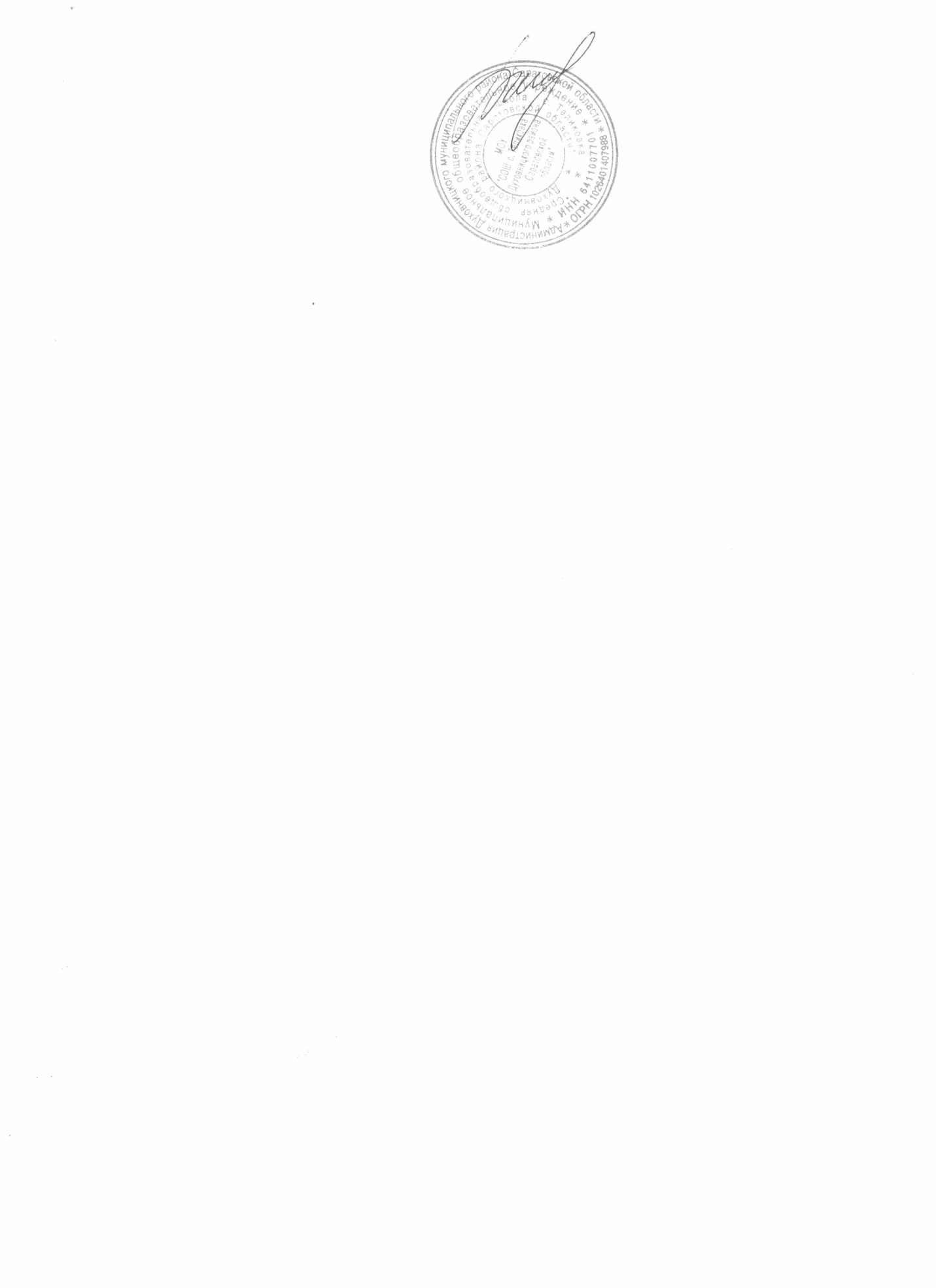 ОтметкаОтметкаОтметкаОтметка«5»«4»«3»«2»Допускается 1 исправление1 ошибка или 2 исправления2 ошибки и 1 исправлениеБолее 2 ошибокОтметкаДиктант(грамотность)Грамматическое задание«5»0/0, 1 негрубая орфографическая или 1 негрубая пунктуационная ошибкаЗадание выполнено верно«4»2/2, 1/3, 0/4Выполнено не менее ¾«3»4/4, 3/5, 0/7, (5/4 во 2-5 классах), 6/6 (если среди тех и других имеются однотипные ошибки)Выполнено не менее половины«2»7/7, 6/8, 5/9, 8/6 и болееВыполнено менее половиныОтметкаКоличество ошибок«5»0 «4»1-2«3»3-4«2»5 и болееОтметкаКритерии оцениванияКритерии оцениванияОтметкаСодержание(соответствие работы обучающегося теме и основной мысли, полнота и раскрытие темы, последовательность изложения)Грамотность(разнообразие словарного и грамматического строя речи, стилевое единство и выразительность речи, число языковых ошибок и стилистических недочетов, орфографическая и пунктуационная грамотность) «5» Содержание работы полностью соответствует теме. Фактические ошибки отсутствуют; в изложении сохранено не менее 70% исходного текста. Содержание работы излагается последовательно. Текст отличается богатством лексики, точностью употребления слов, разнообразием синтаксических конструкций. Достигнуты стилевое единство и выразительность текста. Допускается 1 недочет в содержании и 1-2 речевых недочета.Допускается 1 негрубая орфографическая или 1 пунктуационная или 1 грамматическая ошибка«4»Содержание работы в основном соответствует теме, имеются незначительные отклонения от темы. Содержание изложения в основном достоверно, но имеются единичные фактические неточности; при этом в работе сохранено не менее 70% исходного текста. Имеются незначительные нарушения последовательности в изложении мыслей. Лексический и грамматический строй речи достаточно разнообразен. Стиль работы отличается единством и достаточной выразительностью. Допускается не более 2 недочетов в содержании и не более 3-4 речевых недочетов.Допускаются: 2 орфографические + 2 пунктуационные + 3 грамматические ошибки; 1 орфографическая + 3 пунктуационные + 3 грамматические ошибки; 0 орфографических + 4 пунктуационные + 3 грамматические ошибки. 
В любом случае количество грамматических ошибок не должно превышать трех, а орфографических - двух, однако, если из трех орфографических ошибок одна является негрубой, то допускается выставление отметки «4».«3»Имеются существенные отклонения от заявленной темы. Работа достоверна в основном своем содержании, но в ней допущены 3-4 фактические ошибки. Объем изложения составляет менее 70% исходного текста. Допущено нарушение последовательности изложения. Лексика бедна, употребляемые синтаксические конструкции однообразны. Встречается неправильное употребление слов. Стиль работы не отличается единством, речь недостаточно выразительна. Допускается не более 4 недочетов в содержании и 5 речевых недочетов.Допускаются: 2 орфографических +
5-7 пунктуационных (с учетом повторяющихся и негрубых); 1 орфографическая + 4-7 пунктуационных +
4 грамматические ошибки; 2 орфографические + 3-6 пунктуационных + 4 грамматические ошибки; 3 орфографические + 5 пунктуационных + 4 грамматические ошибки; 4 орфографические + 4 пунктуационные + 4 грамматические ошибки.«2»Работа не соответствует заявленной теме. Допущено много фактических неточностей; объем изложения составляет менее 50% исходного текста. Нарушена последовательность изложения мыслей во всех частях работы, отсутствует связь между ними. Текст сочинения (изложения) не соответствует заявленному плану. Лексика крайне бедна, авторские образные выражения и обороты речи почти отсутствуют. Работа написана короткими однотипными предложениями со слабо выраженной связью между частями, часты случаи неправильного употребления слов. Нарушено стилевое единство текста. Допущено 6 недочетов в содержании и до 7 речевых недочетов. Допускаются: 5 и более грубых орфографических ошибок независимо от количества пунктуационных; 8 и более пунктуационных ошибок (с учетом повторяющихся и негрубых) независимо от количества орфографических. Общее количество орфографических и пунктуационных ошибок более 8 при наличии более 5 грамматических.ОтметкаКритерии«5»Работа выполнена полностью. В логических рассуждениях нет пробелов и ошибок. В решении нет математических ошибок (возможна одна неточность, описка, не являющиеся следствием незнания или непонимания учебного материала).«4»Работа выполнена полностью, но обоснования шагов решения недостаточны (если умение обосновывать рассуждения не являлось специальным объектом проверки). Допущена 1 ошибка, а дальнейшее решение логически верное, или 2-3 недочета в выкладках, рисунках, чертежах или графиках (если эти виды работ не являлись специальным объектом проверки).«3»Допущены более 1 ошибки или более 2-3 недочетов в выкладках, чертежах или графиках, но обучающийся владеет обязательными умениями и навыками по проверяемой теме. Выполнено 50-70% работы.«2»Допущен существенные ошибки, показавшие, что обучающийся не владеет обязательными умениями и навыками по проверяемой теме в полной мере.ОтметкаКоличество ошибок«5»0 «4»1-2«3»3-4«2»5 и болееОтметка«2»«3»«4»«5»Процент выполнения тестовой работы0-49%50-69%70-84%85-100%Критерии оцениванияКритерии оцениванияПоказателиБалл1. Структурные1.1. Логичностьдостаточное обоснование актуальности и полное соответствие темы ИП исследовательскому аппарату21. Структурные1.1. Логичностьобоснование актуальности и ее соответствие теме ИП неполное (показана только общественная или только личностная значимость темы)11. Структурные1.1. Логичностьактуальность не представлена в тексте01. Структурные1.2.Культура исполненияэлементы структуры ИП представлены в полном объеме, приложения соответствуют ИП21. Структурные1.2.Культура исполненияне все элементы структуры ИП представлены, приложения не соответствуют ИП (по качеству или количеству)11. Структурные1.2.Культура исполнениябольшинство элементов структуры ИП не представлено0Сумма по I критерию (макс. 4 балла) Сумма по I критерию (макс. 4 балла) Сумма по I критерию (макс. 4 балла) 2. Теоретические 2.1.Целостностьпроблема представлена полно, ее значимость достаточно обоснована42. Теоретические 2.1.Целостностьпроблема и ее значимость представлены неполно или недостаточно обоснованы22. Теоретические 2.1.Целостностьпостановка проблемы и обоснование ее значимости отсутствуют02. Теоретические 2.2. Коммуникативная компетентностьпредставлено самостоятельное проблемное осмысление заявленной темы в соответствии с изученными источниками32. Теоретические 2.2. Коммуникативная компетентностьприсутствуют элементы самостоятельного осмысления темы, ссылок нет22. Теоретические 2.2. Коммуникативная компетентностьотсутствует самостоятельное осмысление представленной информации12. Теоретические 2.3. Информационная компетентностьна основе изученной информации сделаны выводы и обобщения, использованные в практической части72. Теоретические 2.3. Информационная компетентностьиспользованные источники позволили провести анализ и выразить оценочное суждение к материалам (проблеме)52. Теоретические 2.3. Информационная компетентностьисточников достаточно для раскрытия темы, терминология корректна42. Теоретические 2.3. Информационная компетентностьисточников для раскрытия темы ИП достаточно, но в используемой терминологии встречаются неточности32. Теоретические 2.3. Информационная компетентностьисточников для раскрытия темы ИП недостаточно, в используемой терминологии встречаются неточности22. Теоретические 2.3. Информационная компетентностьиспользуемая терминология недостаточна или некорректна,  ссылок на изученные источники нет1Сумма баллов по II критерию (макс. 14 баллов)Сумма баллов по II критерию (макс. 14 баллов)Сумма баллов по II критерию (макс. 14 баллов)Критерии оцениванияКритерии оцениванияПоказателиБалл3. Исследовательские 3.1. Соответствие теоретической и практической частейпрактическая часть ИП связана с теоретической и направлена на решение исследуемой проблемы33. Исследовательские 3.1. Соответствие теоретической и практической частейпрактическая часть связана с теоретической рассматриваемой проблемой (темой)23. Исследовательские 3.1. Соответствие теоретической и практической частейпрактическая часть присутствует, но слабо связана с теоретической, незначительна по объему13. Исследовательские 3.2.Корректность методов исследованиязаявленные методы исследования (инструментарий) использованы корректно53. Исследовательские 3.2.Корректность методов исследованияотдельные методы (инструментарий) исследования некорректно использованы или нецелесообразны33. Исследовательские 3.2.Корректность методов исследованиязаявленные методы (инструментарий) исследования не использованы или некорректны13. Исследовательские 3.3.Результативность исследованиявыводы системны, корректны, обоснованы, соответствуют заявленной проблеме и содержат возможные варианты ее решения63. Исследовательские 3.3.Результативность исследованиявыводы находятся в смысловом поле проблемы, но носят абстрактный или частный характер, не охватывая проблему в полном объеме33. Исследовательские 3.3.Результативность исследованиявыводы приведены, но слабо связаны с заявленной проблемой исследования13. Исследовательские 3.4.Элементы исслед. компетентностицели и задачи ИП достигнуты, адекватно представлены в выводах63. Исследовательские 3.4.Элементы исслед. компетентностицели и задачи ИП достигнуты частично, соотнесены с методами и результатами исследования33. Исследовательские 3.4.Элементы исслед. компетентностипредставлена попытка соотнесения целей и задач с методами и результатами исследования1Сумма баллов по III критерию (макс. 20 баллов)Сумма баллов по III критерию (макс. 20 баллов)Сумма баллов по III критерию (макс. 20 баллов)4.4.Особое мнение учителя (до 2-х баллов)СУММА БАЛЛОВ (макс. 40 баллов)СУММА БАЛЛОВ (макс. 40 баллов)СУММА БАЛЛОВ (макс. 40 баллов)БаллыОтметка40-36«5»35-30«4»29-20«3»19-0«2»Вывод-оценкаПоказатели(процентные показатели установлены в ООП НОО)Показатели(процентные показатели установлены в ООП НОО)Вывод-оценкаКомплексная оценка(данные «портфеля достижений»)Итоговые работы(русский язык, математика и межпредметная работа)1. Не овладел опорной системой знаний и необходимыми учебными действиямиНе зафиксировано достижение планируемых результатов по всем разделам образовательной программы (предметные, метапредметные, личностные результаты)Правильно выполнено менее 50% заданий необходимого (базового) уровня2. Овладел опорной системой знаний и необходимыми учебными действиями, способен использовать их для решения простых стандартных задачДостижение планируемых результатов по всем основным разделам образовательной программы как минимум с оценкой «зачтено»/«нормально»Правильно НЕ менее 50% заданий необходимого (базового) уровня3. Овладел опорной системой знаний на уровне осознанного применения учебных действий, в том числе при решении нестандартных задачДостижение планируемых результатов НЕ менее чем по половине разделов образовательной программы с оценкой «хорошо» или «отлично»Правильно не менее 65% заданий необходимого (базового) уровня и не менее 50% от максимального балла за выполнение заданий повышенного уровня